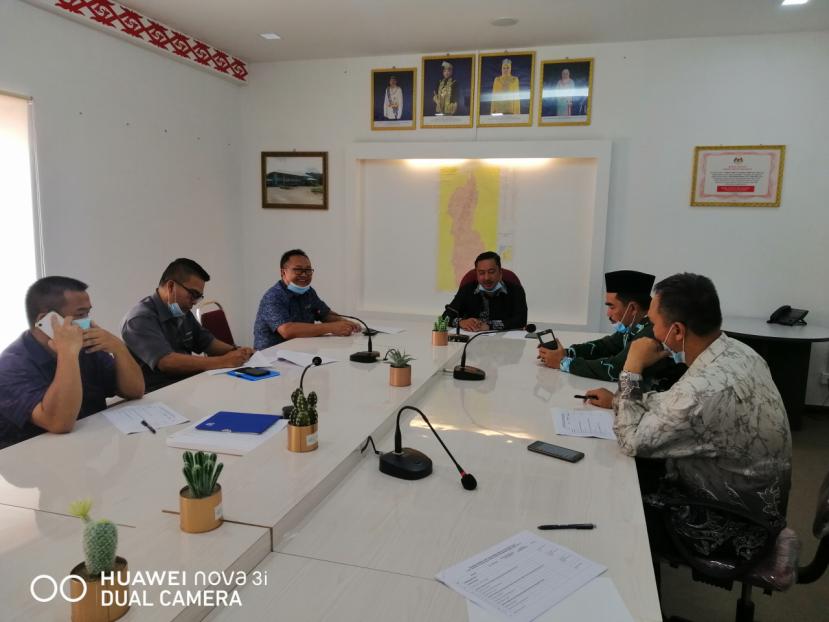 Mesyuarat tindakan pelupusan bahan maklumat SPR (N.43 Kemabong.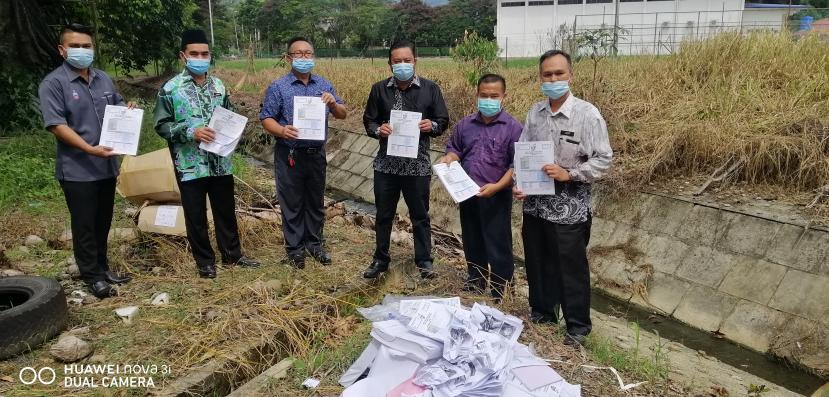 Bahan-bahan SPR yang perlu dilupuskan.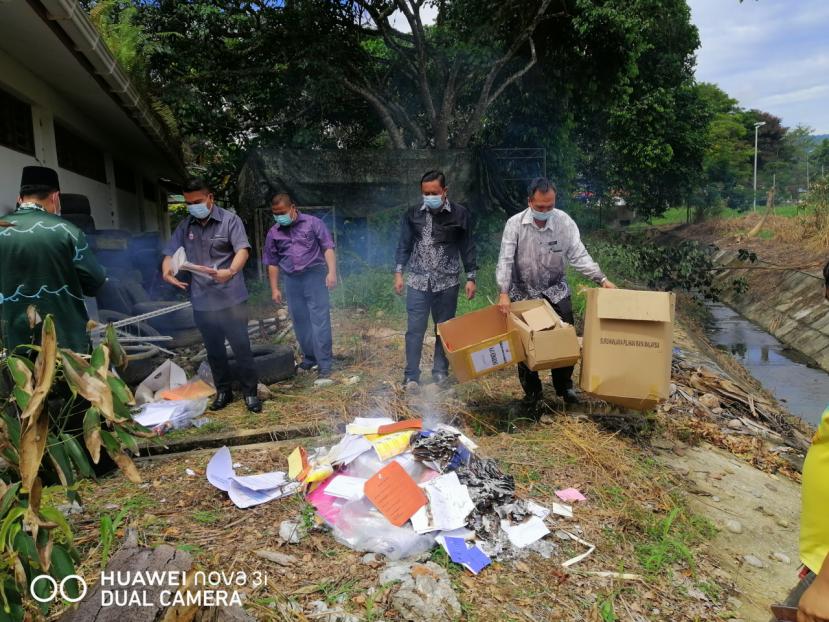 